                                                                                  Межрайонная ИФНС России №1 Республике Крым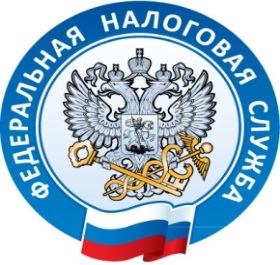                                                                                                                              г. Джанкой, ул. Дзержинского,30                                                                                                                                           тел. (06564)3-14-24Внимание семинар!Межрайонная инспекция Федеральной налоговой службы России №1 по Республике Крым сообщает, 11 ноября в 10-00 часов в  зале Нижнегорской РГА по адресу: пгт. Нижнегорский, ул. Школьная , 16 состоится семинар для юридических лиц и индивидуальных предпринимателей, физических лиц на тему: «Досудебное урегулирование налоговых споров. Предоставление отчетности за 9 месяцев 2016 года. Основные изменения законодательства. Личный кабинет налогоплательщика и сервис «Калькулятор транспортного налога».